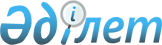 О внесении изменений в некоторые решения Бурабайского районного маслихата
					
			Утративший силу
			
			
		
					Решение Бурабайского районного маслихата Акмолинской области от 11 июня 2015 года № 5С-43/2. Зарегистрировано Департаментом юстиции Акмолинской области 14 июля 2015 года № 4867. Утратило силу решением Бурабайского районного маслихата Акмолинской области от 24 мая 2019 года № 6С-43/5
      Сноска. Утратило силу решением Бурабайского районного маслихата Акмолинской области от 24.05.2019 № 6С-43/5 (вводится в действие со дня официального опубликования).

      Примечание РЦПИ.

      В тексте документа сохранена пунктуация и орфография оригинала.
      В соответствии со статьей 6 Закона Республики Казахстан от 23 января 2001 года "О местном государственном управлении и самоуправлении в Республике Казахстан", статьей 26 Закона Республики Казахстан от 6 апреля 2016 года "О правовых актах", Бурабайский районный маслихат РЕШИЛ:
      Сноска. Преамбула с изменениями, внесенными решением Бурабайского районного маслихата Акмолинской области от 12.05.2016 № 6С-2/10 (вводится в действие со дня официального опубликования).


      1. Внести изменения в некоторые решения Бурабайского районного маслихата, согласно приложению к настоящему решению.
      2. Настоящее решение вступает в силу со дня государственной регистрации в Департаменте юстиции Акмолинской области и вводится в действие со дня официального опубликования.
      СОГЛАСОВАНО
      11 июня 2015 года Перечень вносимых изменений в некоторые решения Бурабайского районного маслихата
      Сноска. Приложение с изменениями, внесенными решениями Бурабайского районного маслихата Акмолинской области от 19.07.2016 № 6С-5/7 (вступает в силу и вводится в действие со дня подписания); от 09.12.2016 № 6С-9/5 (вводится в действие со дня официального опубликования).
      1. В решении Бурабайского районного маслихата от 21 ноября 2013 года № 5С-23/2 "Об утверждении поправочных коэффициентов к базовым ставкам платы за земельные участки в городе Щучинске, поселке Бурабай и сельских населенных пунктах Бурабайского района" (зарегистрировано в Реестре государственной регистрации нормативных правовых актов № 3926, опубликовано 19 декабря 2013 года в районных газетах "Бурабай" и "Луч"):
      в приложениях на государственном языке слова "селосы", "селолық" заменить словами "ауылы", "ауылдық";
      в приложениях на русском языке слова "аул", "аульный" заменить словами "село", "сельский".
      2. Утратил силу решением Бурабайского районного маслихата Акмолинской области от 19.07.2016 № 6С-5/7 (вступает в силу и вводится в действие со дня подписания).

      3. Утратил силу решением Бурабайского районного маслихата Акмолинской области от 09.12.2016 № 6С-9/5 (вводится в действие со дня официального опубликования).

      4. Утратил силу решением Бурабайского районного маслихата Акмолинской области от 09.12.2016 № 6С-9/5 (вводится в действие со дня официального опубликования).

      5. Утратил силу решением Бурабайского районного маслихата Акмолинской области от 09.12.2016 № 6С-9/5 (вводится в действие со дня официального опубликования).

      6. Утратило силу решением Бурабайского районного маслихата Акмолинской области от 09.12.2016 № 6С-9/5 (вводится в действие со дня официального опубликования).

      7. Утратил силу решением Бурабайского районного маслихата Акмолинской области от 09.12.2016 № 6С-9/5 (вводится в действие со дня официального опубликования).

      8. Утратил силу решением Бурабайского районного маслихата Акмолинской области от 09.12.2016 № 6С-9/5 (вводится в действие со дня официального опубликования).

      9. Утратил силу решением Бурабайского районного маслихата Акмолинской области от 09.12.2016 № 6С-9/5 (вводится в действие со дня официального опубликования).

      10. Утратил силу решением Бурабайского районного маслихата Акмолинской области от 09.12.2016 № 6С-9/5 (вводится в действие со дня официального опубликования).

      11. Утратил силу решением Бурабайского районного маслихата Акмолинской области от 09.12.2016 № 6С-9/5 (вводится в действие со дня официального опубликования).


      12. В решении Бурабайского районного маслихата от 19 ноября 2014 года № 5С-36/16 "О внесении изменения в решение Бурабайского районного маслихата от 21 ноября 2013 года № 5С-23/2 "Об утверждении поправочных коэффициентов к базовым ставкам платы за земельные участки в городе Щучинске, поселке Бурабай и сельских населенных пунктах Бурабайского района" (зарегистрировано в Реестре государственной регистрации нормативных правовых актов № 4508, опубликовано 8 января 2015 года в районных газетах "Бурабай" и "Луч"):
      в приложении на государственном языке слово "селосы" заменить словом "ауылы";
      на русском языке слова "аул", "аульный" заменить словами "село", "сельский".
					© 2012. РГП на ПХВ «Институт законодательства и правовой информации Республики Казахстан» Министерства юстиции Республики Казахстан
				
      Председатель
ХLIІІ(внеочередной) сессии,
секретарь
районного маслихата

У.Бейсенов

      Аким Бурабайского района

Т.Ташмагамбетов
Приложение
к решению
Бурабайского
районного маслихата
от 11 июня 2015
года № 5С-43/2